سوالات فیزیک 1 –کنکور 93 رشته ریاضی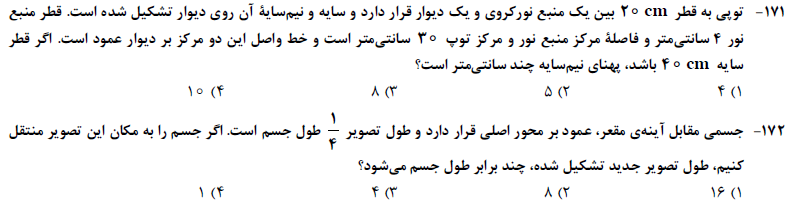 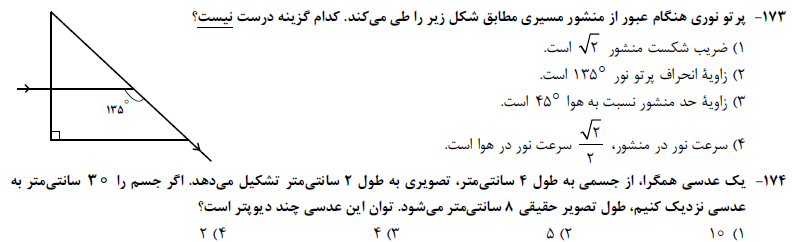 